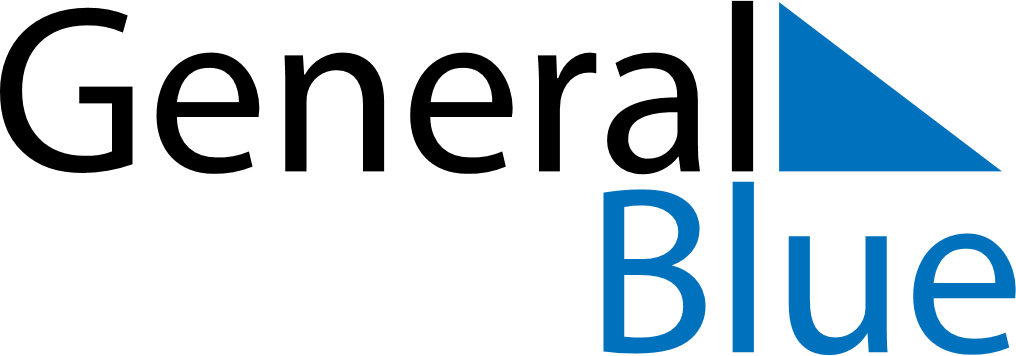 December 2025 CalendarDecember 2025 CalendarDecember 2025 CalendarDecember 2025 CalendarDecember 2025 CalendarMondayTuesdayWednesdayThursdayFridaySaturdaySunday12345678910111213141516171819202122232425262728293031